Министерство науки и высшего образования Российской ФедерацииФедеральное государственное автономное образовательное учреждение высшего образования«Национальный исследовательский Томский политехнический Университет»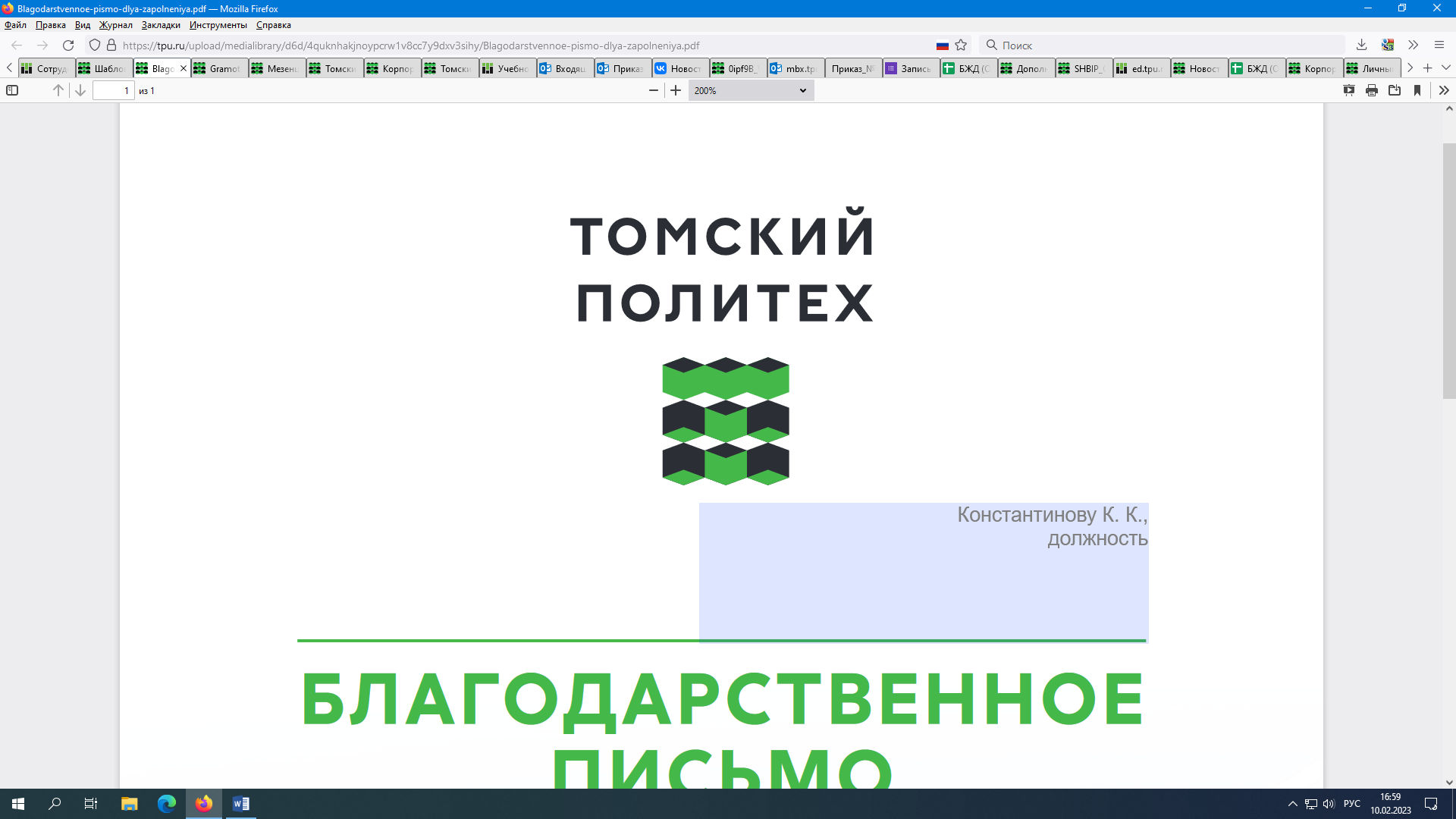 Информационно-аналитическая запискапо результатам социологического опроса«МНЕНИЕ СТУДЕНТОВ О НАЛИЧИИ КОРРУПЦИИ В ТПУ»Томск - 2024В марте-мае 2024 года Центром качества НСП ТПУ по заказу Управления проректора по режиму и безопасности было проведено социологическое исследование, цель которого заключалась в выяснении мнения студентов ТПУ об отношении к коррупции. В ходе исследования были поставлены следующие задачи: Выяснить мнение студентов о мотивах коррупционных ситуаций, возникающих в высшем образовании;Определить сталкиваются ли студенты ТПУ с проблемой вымогательства взяток со стороны преподавателей; Выявить степень информированности студентов о наличии соответствующих инстанций для обращения в случае возникновения коррупционной ситуации;Определить реакцию студентов в коррупционной ситуации, их готовность сообщить о данном факте; Выяснить мнение участников опроса об эвентуальности в социальных сетях узнать о преподавателях, готовых за взятку поставить экзамен, зачет;Выявить отношение респондентов к возможностям за взятку получить экзамен или зачет; Узнать мнение опрошенных студентов о степени коррумпированности ТПУ.  Метод опроса – on-line анкетирование. Сбор данных осуществлялся сотрудниками Центра качества. Всего в опросе приняли участие 652 студента. Выбор опрашиваемого контингента осуществлялся заказчиком исследования и ограничивался бакалавриатом и специалитетом 1-4 курса ТПУ. Мониторинговый аспект данного исследования предполагает сравнение полученных данных и результатов аналогичных опросов 2022 и 2023 годов.Контингент опрашиваемыхПри объеме генеральной совокупности 7650 человека объем выборочной совокупности при доверительной вероятности 95% (с какой вероятностью случайный ответ попадет в доверительный интервал) составляет 366 человек (исходя из таблицы Паниотто «Соотношение объемов выборочной и генеральной совокупности»).В декабре 2023 года в прокуратуре Томской области состоялся круглый стол по вопросам противодействия коррупции, в котором приняли участие представители высших учебных заведений Томска. В рамках мероприятия, организованного отделом по надзору за исполнением законодательства о противодействии коррупции прокуратуры Томской области, обсуждались вопросы организации системы антикоррупционной политики в вузах. Со слов Игоря Паницкого (начальника отдела по надзору за исполнением законодательства о противодействии коррупции) за три последних года в Томске к уголовной ответственности за взяточничество было привлечено 9 студентов и 2 преподавателя, а сфера образования по-прежнему остается одной из наиболее подверженных коррупции. Таким образом, считаем, что данное исследование, по-прежнему не теряет своей актуальности.  Студентам, принявшим участие в анкетировании, было предложено выбрать что, по их мнению, является коррупционной ситуацией, возникающей в высшем образовании (cм. рис.1).Рис. 1. Мнение студентов о проявлении коррупционных ситуаций в высшем образовании(в целом по выборке, за 2022, 2023 и 2024гг.).Исследование выявило, что практически все, перечисленные и возможные при соответствующих обстоятельствах ситуации, являются, по мнению участников анкетирования, проявлением коррупции в высшем образовании, при этом подарки преподавателю, руководителю диплома после аттестации подавляющее большинство респондентов, таковыми не считают. При сопоставлении данных с результатами аналогичных опросов 2022г. и 2023 г. существенных изменений исследование не выявило. Считаем, что воспитательная работа по формированию у студентов ТПУ представления о коррупции и должностных преступлениях организована в нашем Университете на достаточно высоком уровне. Ниже представлены полученные результаты в зависимости от Школы обучения (см. таблицу 1).Таблица 1Мнение студентов о проявлении коррупционных ситуаций в высшем образовании(в зависимости от Школы и в целом по ТПУ)Кроме этого, несколько  респондентов  дополнительно прокомментировали этот вопрос:”Отстегивание” в свой карман денег ВУЗа высшими инстанциями»;«Использование студентами положения в студенческих образований (актив, профсоюз)»;«Помощь студента преподавателю в внеучебной/учебной деятельности за доп. баллы и/или т.п.»;«Покупка диплома»;«Коррупция отсутствует»;«На счет подарка: есть преподаватели, которые вкладывают свое личное время, остатки сил и душу в студентов. Если все подарки в течение учебного процесса считать взяткой, то каким образом можно дать дань уважения таким замечательным специалистам?»;«Необходимость организовывать стол при сдаче диплома».«В задачи исследования входило выяснить, сталкивались ли студенты с фактами коррупции в ТПУ (см. рис.2).Рис. 2. Сталкиваются ли студенты ТПУ с проблемой вымогательства взяток со стороны преподавателей(в целом по выборке).Представленные результаты демонстрируют, что абсолютное большинство участников опроса (96%) не сталкивались с фактами коррупции в Университете и лишь единицы указали на наличие этой проблемы.  Данные в зависимости от Школы обучения представлены на рисунке 3. Два респондента дополнительно прокомментировали свой ответ:«Северским с особыми связами выдавали общежитие»;«Краем уха слышал о возможности договориться за зачёт на всё группу».Рис.3. Сталкиваются ли студенты ТПУ с проблемой вымогательства взяток со стороны преподавателей(в зависимости от Школы).Третий вопрос исследования был направлен на выяснение степени информированности студентов о наличии соответствующих инстанций для обращения в случае возникновения коррупционной ситуации (см. рис.4).Рис. 4. Степень информированности студентов о наличии соответствующих инстанций для обращения в случае возникновения коррупционной ситуации (в целом по выборке за 2022,2023 и 2024гг..).Как видно из диаграммы, около половины участников анкетирования осведомлены о наличии соответствующих инстанций для обращения в случае возникновения коррупционной ситуации (46,8%). В связи с этим, на наш взгляд, считаем, что необходимо продолжать работу в области расширения информационного пространства (информационные стенды, социальные сети ТПУ, личный кабинет обучающегося) с целью размещения данных об инстанциях/отделах, сотрудниках Университета, к которым можно обратиться в случае возникновения коррупционной ситуации.   Результаты по Школам представлены в таблице 3. Таблица 2Степень информированности студентов о наличии соответствующих инстанций для обращения в случае возникновения коррупционной ситуации (в зависимости от Школы)Как видно из таблицы 2, более остальных информированы о наличии соответствующих инстанций студенты Юргинского технологического института (63,1%), менее других – Инженерной школы природных ресурсов (36,6%).  Следующей задачей данного исследования являлось выяснение алгоритма действия участников опроса при возникновении ситуации, связанные с коррупцией, готовы ли респонденты сообщить о таких фактах. Этот же вопрос был задан сотрудникам университета в аналогичном исследовании (в декабре 2023г.). Полученные результаты представлены на рисунке 5. Рис. 5. Степень готовности студентов   и сотрудников сообщить о факте коррупции в ТПУ (в целом по выборке).Судя по полученным данным, подавляющее большинство респондентов намерены заявить о фактах коррупции, причем отметим, что доля студентов, готовых сообщать о подобных фактах немного, но выше, чем сотрудников (79,4% против 71,4%). Результаты в зависимости от Школы представлены в таблице 3.Таблица 3Степень готовности студентов сообщить о факте коррупции в ТПУ (в зависимости от Школы)Часть респондентов в свободной форме ответили на заданный вопрос:«Затрудняюсь ответить» - 6 чел.;«Это не мое дело»- 2 чел.; «В зависимости от масштаба коррупционной схемы»;«Не сообщу если сам буду так делать»;«Я предпочту нейтралитет»;«Да, но если вся информация обо мне не будет упоминаться»;«Зависит от причин»; «Если будет выгодно мне»;«Если меня это не касается, то нет. я скорее надеюсь на человечность преподавателей»;«Если это не заденет моего благополучия в учебе, то да»; «Скажу куратору»;«Если это на прямую будет касаться меня»;«Думаю поленюсь»;«Вряд ли мне хватит духа сдать одногрупника, а о взятнечестве из других груп слухи до меня врятли дойдут»;«Возможно»;«В слишком наглых случаях»;«Зависит от степени влияния взятки»;«Зависит от случая».В задачи исследования входило выяснить мнение студентов о возможности в социальных сетях узнать о преподавателях, готовых за взятку поставить экзамен, зачет (см. рис.6).Рис. 6. Существует ли, по мнению студентов, возможности узнать в социальных сетях о преподавателях, готовых за взятку поставить экзамен, зачет (в целом по выборке, за 2022, 2023 и 2024гг..).Представленные в инфограмме результаты демонстрируют: четверть опрошенных студентов считают, что в социальных сетях вполне возможно узнать о преподавателях ТПУ, готовых за взятку поставить экзамен, зачет, при этом, заметим, что данный показатель несколько сократился по сравнению с данными опросов прошлых лет (26,5% в 2024г. против 31,1% в 2023г. и 28,4% в 2022г.). Около половины участников анкетирования, как и в предыдущие годы, затруднились с ответом (44,8% в 2024г., против 45,7% в 2023г. и 43,6% в 2022г.). Вероятно, что, данная тема не является популярной и широко обсуждаемой в студенческой среде. В таблице 4 представлены результаты в зависимости от Школы обучения. 	Таблица 4Существует ли, по мнению студентов, возможности узнать в социальных сетях о преподавателях, готовых за взятку поставить экзамен, зачет (в зависимости от Школы)Как видно из таблицы, чаще других отметили наличие возможности узнать в социальных сетях о преподавателях, готовых поставить экзамен/зачет за взятку опрошенные студенты ИШНКБ (33,3%), реже остальных – ЮТИ ТПУ (15,3%).Следующим вопросом данного исследования являлось выяснение отношения респондентов к возможностям за взятку получить экзамен или зачет (см. рис.7).Рис. 7. Отношение респондентов к возможностям за взятку получить экзамен или зачет (в целом по выборке, за 2022, 2023 и 2024гг.)  Полученные данные дают довольно ясное представление об общей направленности ценностного выбора участников опроса.  Значительное большинство респондентов не намерены выходить за рамки правового поля, и относятся крайне отрицательно к взяткам, причем данный показатель заметно вырос относительно данных прошлых лет (73,3% в 2024г. против 63,5% в 2023г., и 67,1% в 2022г.). К тому же, сократилось число респондентов, которые к "взяточному" варианту относятся в целом хоть и без одобрения, но не исключает его для себя (22,1% в 2024г. против 30,4% в 2023г. и 28,4% в 2022г.). и лишь единицы опрошенных (4,6%) воспринимают взятки как естественный, незаменимый инструмент.  Результаты, в зависимости от Школы обучения представлены в таблице 5. Таблица 5Отношение респондентов к возможностям за взятку получить экзамен или зачет (в зависимости от Школы, в %)  Исследование ставило задачу оценить степень коррумпированности нашего вуза по традиционной 5-ти балльной шкале (см. рис.8).  Рис. 8. Мнение студентов о степени коррумпированности ТПУ (в зависимости от Школы и в целом по ТПУ, средний балл)Участники опроса оценивали степень коррумпированности университета по традиционной 5-ти балльной системе, где 1- совершенно нет коррупции, 5 – ТПУ очень коррумпированный вуз.  Полученный в ходе анкетирования средний балл позволяет отметить, что, по мнению опрошенных студентов, наш Университет, к сожалению, затронут коррупцией, но в незначительной степени, что напрямую коррелируется с выявленными малочисленными фактами коррупции, с которыми сталкивались респонденты за время обучения (см.рис.2). Существенных отличий в ответах участников анкетирования по данному вопросу в зависимости от года исследования и Школы не выявлено.В заключении анкетирования респондентам было предложено в открытой форме высказать свои замечания, предложения по предупреждению и профилактике коррупционных проявлений  в ТПУ:«Не сталкивался с коррупцией» - 5 чел.; «Чаще встречаться со студентами и рассказывать им информацию, связанную с борьбой с коррупцией»; - 4 чел.;  «Все замечательно» - 4 чел.;  «Улучшать условия труда (ЗП или график/загруженность) до уровня, при котором не будем необходимости/соблазна брать взятки. Жёстче наказывать/публично оглашать о фактах коррупции»;«Есть студенты которые заканчивают сессии в эл. виде предлагаю это исправить»;«Более качественно осуществлять контроль студенческих образований и поведения преподавателей (Не допуск к экзамена у преподавателя в 75% потока, не является нормой)»; «Расформирование ТПУ как ВУЗа»;«Сдавать сессию вовремя, посещать консультации»;«Меняйте Министерство образования»;«Считаю, что в нашем вузе данные профилактики бессмысленны, многие преподаватели на столько бояться этого, что даже по завершению курса отказываются принимать обычную шоколадку за 120 рублей»;«За 4 года обучения ни разу не сталкивалась с коррупцией и не слышала об этом о знакомых. Думаю это показатель вашей качественной работы!»;«Оплачивать работу преподавателей достойно, чтобы студентам не хватало денег для приемлемой взятки и отчислять неуспевающих студентов не спустя полтора года, как они не учатся, а как можно скорее, потому что лично слышал от таких «сплетни» из ряда: я договорился, я купил, поэтому меня не отчисляют»;«Нет замечаний, преподаватели прекрасные люди»;«Качественное изложение материала, чтобы студентам было возможно его усвоить и сдавать зачеты/экзамены без задумки "дать взятку". Контроль преподавателей»;«Делать возможным сдать зачеты и экзамены без взяток»;«Ужесточение наказания за коррупционные действия. Регулярные обязательные беседы со студентами и преподавателями, где будут более подробно объяснять про коррупционные действия»;«Пусть берут взятки, если предмет сложный, то почему бы и нет»;«Недавно обновили электронный курс, и мягко говоря он выглядит отвратительно, как будто сайт 2000-х годов. Прошу обратить на это внимание: сколько денег было выделено на обновление сайта, кто был ответствен и что мы получили в итоге»; «На мой взгляд хватит осведомлённости преподавателей, чтобы они не переступали эту черту, даже если студенты что-то предлагают взамен»;ВыводыВ ходе исследования было выявлено, что для участников опроса, характерно признание перечисленных в анкете эвентуальные ситуаций, которые являются проявлением коррупции в высшем образовании, за исключением подарков преподавателю, руководителю диплома после аттестации, которые подавляющее большинство респондентов, не считают проявлением коррупции. При сопоставлении данных с результатами аналогичных опросов 2022г. и 2023 г. существенных изменений исследование не выявило. Обнаружено, что абсолютное большинство опрошенных студентов не сталкивались с фактами коррупции в ТПУ. Было выявлено, что почти половина участников анкетирования информированы о наличии соответствующих инстанций для обращения в случае возникновения коррупционной ситуации, причем, судя по полученным ответам, значительно большинство респондентов готовы сообщить о фактах коррупции в соответствующие инстанции. Опрос показал, что четверть опрошенных студентов считает, что через социальные сети вполне можно узнать о преподавателях, потенциально склонных за взятку поставить экзамен, при этом данный показатель несколько сократился по сравнению с результатами предыдущих опросов. Исследование выявило, что значительное большинство участников анкетирования не намерены выходить за рамки правового поля (получить экзамен/зачет за взятку) и относятся крайне отрицательно к подобным ситуациям, причем по данному вопросу прослеживается положительная динамика при сопоставлении данных с результатами прошлых лет. Исследование показало, что, по мнению опрошенных студентов, наш университет лишь в незначительной степени затронут коррупцией. ПРИЛОЖЕНИЕ 1Таблица 1Мнение студентов БШ о проявлении коррупционных ситуаций в высшем образовании(численные значения)Таблица 2Сталкиваются ли студенты БШ с проблемой вымогательства взяток со стороны преподавателей(численные значения)Таблица 3Степень информированности студентов БШ о наличии соответствующих инстанций для обращения в случае возникновения коррупционной ситуации (численные значения)Таблица 4Степень готовности студентов БШ сообщить о факте коррупции в ТПУ (численные значения)Таблица 5Существует ли, по мнению студентов БШ, возможности узнать в социальных сетях о преподавателях, готовых за взятку поставить экзамен, зачет (численные значения)Таблица 6Отношение респондентов к возможностям за взятку получить экзамен или зачет (численные значения)ШколаКоличество опрошенныхЮТИ ТПУ111ИШЭ97ИШИТР94ИШПР93ИШНКБ81ИЯТШ78ИШНПТ75БШ23Итого по ТПУ652ШколаПолучение зачета/ экзамена за взятку (в денежной форме или форме подарка)Вымогательство преподавателем взятки за проставление зачета/экзаменаПередача взятки преподавателю через посредника за зачет/ экзаменПодарки преподавателю, руководителю диплома после аттестацииДругоеИШИТР95,7%95,7%92,6%9,6%1,1%ИШНКБ90,1%87,7%79,0%4,9%-ИШНПТ94,7%89,3%85,3%5,3%1,3%ИШПР90,3%80,6%80,6%9,7%1,1%ИШЭ91,8%92,8%87,6%5,2%2,1%ИЯТШ96,2%94,9%92,3%--ЮТИ ТПУ71,2%73,0%56,8%9,9%0,9%Итого по ТПУ89,0%87,3%80,6%6,3%0,9%ШколаДаНетИШИТР39,4%60,6%ИШНКБ39,5%60,5%ИШНПТ46,7%53,3%ИШПР36,6%63,4%ИШЭ52,6%47,4%ИЯТШ53,8%46,2%ЮТИ ТПУ63,1%36,9%Итого по ТПУ46,8%53,2%ШколаДаНетДругоеИШИТР79,8%16,0%4,3%ИШНКБ82,7%9,9%6,2%ИШНПТ81,3%14,7%4,0%ИШПР81,7%16,1%1,1%ИШЭ79,4%14,4%6,2%ИЯТШ85,9%11,5%2,6%ЮТИ ТПУ70,3%24,3%3,6%Итого по ТПУ75,4%15,9%4,1%ШколаДаНетЗатрудняюсь ответитьИШИТР27,7%29,8%42,6%ИШНКБ33,3%25,9%40,7%ИШНПТ30,7%20,0%49,3%ИШПР31,2%29,0%39,8%ИШЭ27,8%21,6%50,5%ИЯТШ17,9%28,2%53,8%ЮТИ ТПУ15,3%45,0%39,6%Итого по ТПУ26,5%28,7%44,8%ШколаЭто недопустимо ни при каких обстоятельствахЕсли преподаватель "берет", почему бы этим не воспользоватьсяЭто плохо, но в исключительных случаях возможноИШИТР74,5%4,3%21,3%ИШНКБ70,4%2,5%27,2%ИШНПТ65,3%6,7%28,0%ИШПР72,0%3,2%24,7%ИШЭ76,3%4,1%19,6%ИЯТШ82,1%1,3%16,7%ЮТИ ТПУ76,6%7,2%16,2%Итого по ТПУ73,3%4,6%22,1%Получение зачета/ экзамена за взятку (в денежной форме или форме подарка)Вымогательство преподавателем взятки за проставление зачета/экзаменаПередача взятки преподавателю через посредника за зачет/ экзаменПодарки преподавателю, руководителю диплома после аттестацииДругоеВсего анкет192119--23Да, во время обучения-Да, при поступлении в Университет-Нет23Да4Нет19Да16Нет5Другое2Да10Нет3Затрудняюсь ответить10Это недопустимо ни при каких обстоятельствахЭто плохо, но в исключительных случаях возможноЕсли преподаватель "берет", почему бы этим не воспользоваться1283